Klasa: 021-05/21-01/5Urbroj: 2158/04-01-21-3Ernestinovo,  08. lipnja  2021.Z  A  P  I  S  N  I  Ksa  1.  konstituirajuće  sjednice  osmog saziva Općinskog  vijeća Općine Ernestinovoodržane  08.  lipnja  2021.  godine sa  početkom u  17:58  sati  Sjednica  se  održava u vijećnici Općine  Ernestinovo, V.  Nazora  64, 31 215 Ernestinovo.Ivana Švast Mikolčević, pročelnica JUO Općine Ernestinovo, je pozdravila nazočne, čestitala na izbornim rezultatima te otvorila sjednicu vijeća. Potom je izvršila prozivku vijećnika.Nazočni  vijećnici:Krunoslav  Dragičević Damir Matković Šarika  Sukić Ivan TkalecTea PušeljićMirko MilasIgor MatovacIvan PavlovićJulijana ŠuicaOstali  nazočni: Marijana  Junušić, općinska  načelnicaDeže  Kelemen, zamjenik načelnikaIvana Švast Mikolčević, mag. iur. pročelnica Jedinstvenog  upravnog  odjelaEva  Vaci, administrativna  tajnicaNakon prozivke predsjedavajuća konstatira da je na sjednici nazočno svih 9 vijećnika te da su sve donesene odluke pravovaljane.  Predsjedavajuća  za  zapisničara predlaže  Evu  Vaci i  poziva  vijećnike da  predlože ovjerovitelje  zapisnika. Za ovjerovitelje zapisnika predloženi su Tea Pušeljić i Ivan Tkalec.ZAKLJUČAKPrijedlozi  su  jednoglasno  prihvaćeni  sa  9 glasova  za. Za  zapisničara  se  određuje  Eva  Vaci, a  za  ovjerovitelje  zapisnika Tea Pušeljić i Ivan Tkalec.Predsjedavajuća  ujedno  predlaže  D n e v n i     r e dIzbor  predsjednika  i  članova  Mandatnog povjerenstvaIzvješće  Mandatnog povjerenstvasvečana prisega članova Općinskog  vijećaIzbor  predsjednika i potpredsjednika Općinskog  vijećaZAKLJUČAKDnevni  red  je  usvojen  jednoglasno,  sa 9 glasova  za.TOČKA  1.	IZBOR   PREDSJEDNIKA I ČLANOVA MANDATNOG POVJERENSTVAPredsjedavajuća poziva  vijećnike  da  predlože  predsjednika  i  članove  Mandatnog povjerenstva. U  Mandatno povjerenstvo su predloženi  sljedeći  vijećniciDamir  Matković–  za predsjednikaTea Pušeljić – za članaMirko Milas – za člana   Budući da drugih prijedloga nije bilo, prijedlog  je dan  na  usvajanje. Nakon  provedenog  glasovanja donesen  je  ZAKLJUČAKU  Mandatno povjerenstvo  su  izabrani:Damir  Matković–  za predsjednikaTea Pušeljić – za članaMirko Milas – za člana   Zaključak  je  donesen  jednoglasno  sa 9 glasova  za.TOČKA  2.	IZVJEŠĆE  MANDATNE  KOMISIJEPredsjedavajuća poziva predsjednika Mandatnog povjerenstva da podnese Izvješće. Predsjednik   Mandatnog povjerenstva, Damir Matković, je  podnio  Izvješće  Mandatnog povjerenstva.  O  izvješću  se  ne  glasuje.Predsjedavajuća na temelju članka 3. Poslovnika Općinskog vijeća Općine Ernestinovo (Službeni glasnik, broj 2/21) poziva Krunoslava Dragičevića da sjednicu dalje vodi kao predsjedavajući.Nakon što je predsjedavajući Krunoslav Dragičević pozdravio vijećnike i zaželio uspjeh u radu pročitao je tekst prisege, a potom je pojedinačno  prozvao vijećnike koji su izgovorili  riječ „PRISEŽEM“, nakon čega su  potpisali  tekst  prisege .TOČKA  3.	IZBOR  PREDSJEDNIKA  I  POTPREDSJEDNIKA OPĆINSKOG		VIJEĆAPotom predsjedavajući Krunoslav Dragičević poziva vijećnike da predlože kandidate za predsjednika te zamjenike predsjednika Općinskog vijeća.Za predsjednika Općinskog vijeća predložen je Krunoslav Dragičević.  Budući da  nije bilo drugih prijedloga,  prijedlog je dan na usvajanje.ZAKLJUČAKZa Predsjednika Općinskog  vijeća Općine Ernestinovo  izabran je Krunoslav Dragičević. Zaključak je donesen jednoglasno,  sa  9  glasova  za.Novoizabrani predsjednik Vijeća  se  zahvalio  na ukazanom  povjerenju s  nekoliko  prigodnih riječi, izrazio nadu u uspješno djelovanje Općinskog vijeća na dobrobit građana Općine  Ernestinovo te preuzeo vođenje  sjednice. Potom  se  prišlo  izboru  zamjenika  predsjednika  Vijeća. Za 1. potpredsjednika  Općinskog vijeća  predloženi su	1. Damir Matković2. Igor MatovacPredsjednik  vijeća  daje  prijedlog  na  glasovanje. Nakon provedenog glasovanja donesen je  ZAKLJUČAKZa 1.  potpredsjednika Općinskog  vijeća izabran je Damir Matković.Zaključak je donesen većinom glasova, sa 6  glasova  za i 3 glasa suzdržana.Za 2. potpredsjednika  Općinskog  vijeća  predložena je Šarika Sukić. Budući da nije bilo drugog prijedloga, prijedlog je dan na usvajanjeZAKLJUČAKZa 2. potpredsjednika Općinskog  vijeća izabrana je Šarika Sukić.Zaključak je donesen jednoglasno, sa 9 glasova  za.Nakon  toga  se  predsjednik  Vijeća  zahvalio nazočnima za  sudjelovanje u  radu sjednice,  i  zaželio dobru  suradnju  i uspješan  rad  u  budućnosti.Budući je dnevni  red  iscrpljen, sjednica  je  završila  sa  radom.Predsjednik zaključuje  sjednicu  u 18:08  sati. Zapisničar:			Ovjerovitelji  zapisnika:		Predsjedavajući:Eva  Vaci			Tea Pušeljić				Krunoslav Dragičević				Ivan Tkalec				Predsjednik Vijeća									Krunoslav  Dragičević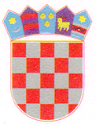 REPUBLIKA HRVATSKAOSJEČKO-BARANJSKA  ŽUPANIJAOpćina  ErnestinovoOpćinsko  vijeće